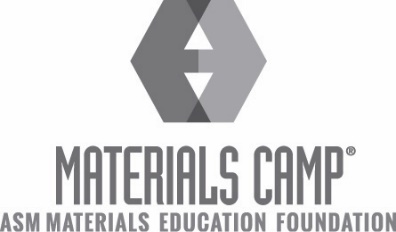 ASM Materials Camp  - July 11-15th, 2022 , Whitaker Lab, College bound?  Think you might want to study engineering or sciences, but not decided on a major?  Apply today for an opportunity to be a part of a fun summer camp experience, learning about the Materials Science and Engineering as a field of study.  Commuter Day-Camp held at Whitaker Lab, Lehigh University, July 11th through 15th, 2022 9am – 4pm.Selected participants will receive:an all-expense paid week of fun, hands-on learning about materials sciencedaily transportation to and from  for Reading-area participantsinstruction at the state-of-the-art facilities at meals, (lunch and snacks), provided on locationan ASM Materials a notebook with course notes, diagrams and photographs for you to keepWe are planning another great session, filled with hands-on lab activities, guest speakers from academia and industry.  Students who participated in our ASM Materials Camp at Lehigh University in 2004 – 2019 have told us they had a great time while discovering a field they were not aware of.  Several of them have told us they’ve changed their college plans thanks to their ASM Materials Camp experience.This is a competitive opportunity for area high school students who:Are undecided about their choice of college majorAre talented in math and scienceWill be entering their junior or senior year in Fall 2022 (high school graduation classes of 2023 and 2024)Class size is limited to sixteen participants.For more information, visit www.lvasm.org or contact Ally Fraser at afraser@cartech.comApplication deadline is May 27th, 2022.ASM International is a non-profit professional society.  Its mission is “to benefit the materials community by providing scientific, engineering and technical knowledge and professional development.”  The goal of the ASM Materials Education Foundation, a part of ASM International, is “To Excite Young People in Materials Science and Engineering.”ASM Materials Camp - Lehigh Valley is made possible through generous sponsorship ofThe ASM Materials Education Foundation Carpenter Technology Corporation  PC Rossin  and Applied ScienceMaterion, Inc.and by contributions of other area businesses.ASM Materials Camp  - July 11-15th, 2022 , Whitaker Lab, COVID-19 InformationDue to the current COVID-19 pandemic, Lehigh University has established the following protocols for in-person programs. Proof of vaccination (+ booster after 5 months) status is required. Masks are optional throughout the duration of the program. Students will be required to fill out a COVID visitor form, which will be provided. For more information, visit Lehigh University’s campus visitors homepage here.APPLICATION FORM – PLEASE PRINT LEGIBLY IN BLUE OR BLACK INKPart 1Student’s Name: 						 Preferred 1st name for name tag: 			Address: 													(Street or P.O. Box)		 	City		State		Zip		Email Address (most communication will be sent electronically, if possible): 						Gender:		Male		 Female			Date of Birth: 					Either Parent’s Name: 						Address: 							City/State/Zip: 	       		     			Tel: 								(Day)			(Evening)			Grade you will be entering next Fall: ____ Junior  ____ Senior 	Name of High School: 												School Address: 											        	 Street 				City		State		Zip CodePrincipal’s Name: 												Current school year’s grades on the following subjects (provide grades on most recent grading period):Science:			Chemistry:		Physics:			Mathematics:		Shirt Size:   					      Part 2Attach a typed personal statement (100 words or more) why you want to be selected to participate in ASM MATERIALS CAMP. Please include your planned college major (if known)/career plans.Included a maximum of two (2) letters of recommendation in signed and sealed envelopes.Are you related to an ASM member?					Yes		No 	If yes, please provide name of ASM member and your relationship: 	     Name of ASM Member								RelationshipAre you related to an employee of Carpenter Technology Corporation?   	Yes___		No___If yes, please provide name of your family member and your relationship: 	     Name of Carpenter Technology Member						RelationshipAre you related to an employee or alum of Lehigh University?   			Yes___		No___If yes, please provide name of your family member and your relationship: 	     Name of Lehigh University Member						RelationshipAttach a copy of most recent report card.G.    How did you learn about Materials Camp?     RETURN COMPLETE APPLICATION PACKET ON OR BEFORE May 27th, 2022 to:Carpenter Technology Corp.Attn: Ally FraserReading, PA 19612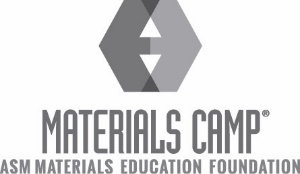 July 11-15th, 2022ASM MATERIALS CAMP  Chapter,  , 